Mendelian Genetics II – Dihybrid CrossesEnvironmental Impact on Phenotype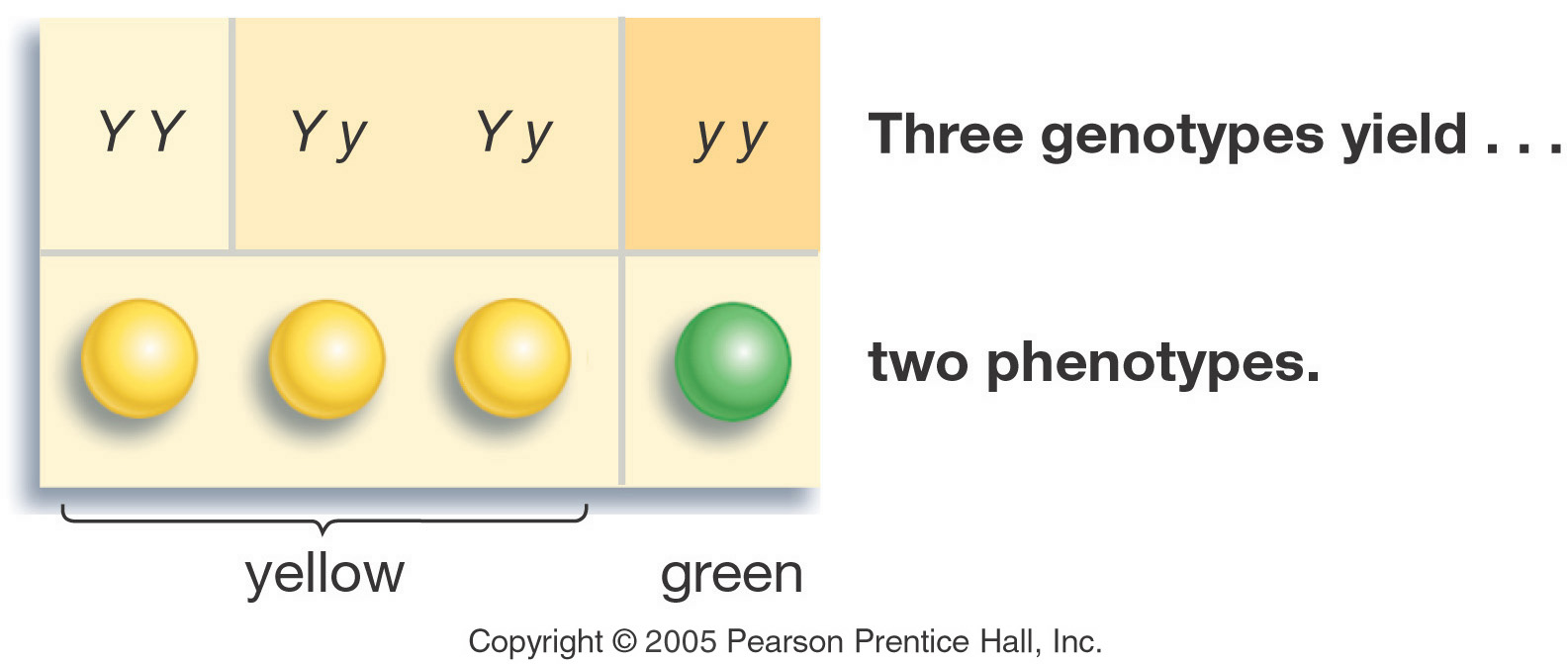 pH: of the soil will change the color of hydrangea flowers from blue to pinkTemperature: Generation “Gap”	Parental P1 Generation = the parental generation in a breeding experiment.F1 generation = the first-generation offspring in a breeding experiment. (1st filial generation)From breeding individuals from the P1 generationF2 generation = the second-generation offspring in a breeding experiment. 
(2nd filial generation)From breeding individuals from the F1 generationMendel’s Laws - Laws of InheretanceLaw of Segregation: When gametes (sperm egg etc…) are formed each gamete will receive one allele or the other.Law of independent assortment: Two or more alleles will separate independently of each other when gametes are formed Results of Monohybrid CrossesInheritable factors or genes are responsible for all heritable characteristics Phenotype is based on GenotypeWhich of these does natural selection act on?Each trait is based on two genes, one from the mother and the other from the father True-breeding individuals are homozygous ( both alleles) are the sameLaw of Dominance In a cross of parents that are pure for contrasting traits, only one form of the trait will appear in the next generation.All the offspring will be heterozygous and express only the dominant trait.RR x rr yields all Rr (round seeds)Law of SegregationDuring the formation of gametes (eggs or sperm), the two alleles responsible for a trait separate from each other.Alleles for a trait are then "recombined" at fertilization, producing the genotype for the traits of the offspring. Applying the Law of Segregation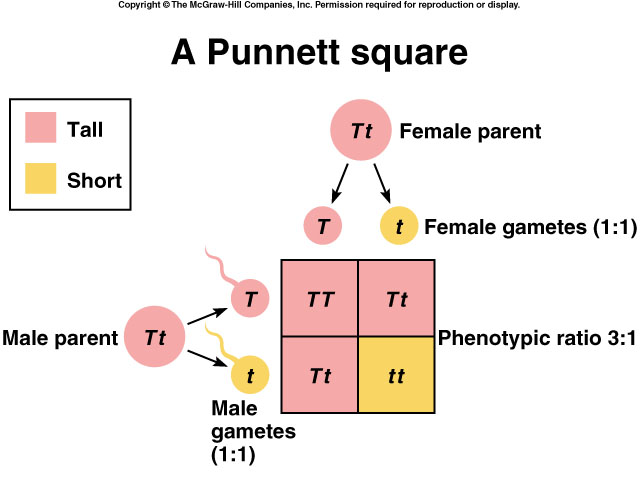 Law of Independent Assortment Alleles for different traits are distributed to sex cells (& offspring) independently of one another. This law can be illustrated using dihybrid crosses.Dihybrid CrossA breeding experiment that tracks the inheritance of two traits.Mendel’s “Law of Independent Assortment”Each pair of alleles segregates independently during gamete formationFormula:  2n (n = # of heterozygotes)Question:
How many gametes will be produced for the following allele arrangements?
Remember: 	2n  (n = # of heterozygotes)	1.	RrYy = 	2.	AaBbCCDd = 	3.	MmNnOoPPQQRrssTtQq = Dihybrid CrossTraits: Seed shape & Seed colorAlleles:           R round
        r wrinkled
        Y yellow
        y green           Dihybrid CrossSummary of Mendel’s laws